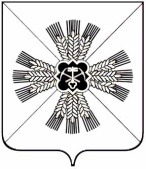 КЕМЕРОВСКАЯ ОБЛАСТЬАДМИНИСТРАЦИЯ ПРОМЫШЛЕННОВСКОГО МУНИЦИПАЛЬНОГО ОКРУГАПОСТАНОВЛЕНИЕот «27» февраля 2020  г. № 411-Ппгт. ПромышленнаяОб отмене открытого по форме подачи предложений аукциона на право заключения договора аренды недвижимого имущества, находящегося в  муниципальной  собственности Промышленновского муниципального округа   На основании пункта 4 статьи 448 Гражданского кодекса Российской Федерации, в соответствии с Приказом Федеральной антимонопольной службы от 10.02.2010 г.  № 67  «О порядке проведения конкурсов или аукционов на право заключения договоров  аренды, договоров безвозмездного пользования, договоров доверительного управления имуществом, иных договоров, предусматривающих переход права владения и (или) пользования в отношении государственного или муниципального имущества, и перечне видов имущества, в отношении которого заключение указанных договоров может осуществляться путем проведения торгов в форме конкурса»:        1. Отменить открытый по форме подаче предложений аукцион на право заключения договора аренды недвижимого имущества, назначенный на 18.03.2020  в   16 часов 00 минут:        1.1. лот № 1: Нежилые помещения, расположенное по адресу: Кемеровская область, пгт. Промышленная, ул. Комсомольская, д. 38, общей площадью 23,2 кв.м., отмеченные на поэтажном плане №2, №3         2. Комитету по управлению муниципальным имуществом администрации Промышленновского муниципального округа   разместить извещение об отмене аукциона на официальном сайте www.torgi.gov.ru  и  на официальном сайте администрации Промышленновского муниципального округа www. admprom.ru.        3. Контроль за исполнением настоящего постановления возложить      наи.о. заместителя    главы      Промышленновского         муниципального      округа   А.П. Безрукову.       4. Постановление вступает в силу со дня подписания.                       Врип главыПромышленновского муниципального округа                                  Д.П. Ильин исп. Белоконь Ю.Ю.тел. 7-41-28